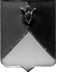 РОССИЙСКАЯ ФЕДЕРАЦИЯАДМИНИСТРАЦИЯ КУНАШАКСКОГО МУНИЦИПАЛЬНОГО РАЙОНАЧЕЛЯБИНСКОЙ ОБЛАСТИПОСТАНОВЛЕНИЕВ соответствии с Трудовым кодексом Российской Федерации, Законом Челябинской области от 11.09.2001г. №29-ЗО «Об охране труда в Челябинской области», Законом Челябинской области от 29.09.2011г. №194-ЗО «О наделении органов местного самоуправления отдельными государственными полномочиями в области охраны труда», приказом Министерства труда и социальной защиты Российской Федерации от 19.08.2016г. №438н «Об утверждении Типового положения о системе управления охраной труда»  ПОСТАНОВЛЯЮ:1. Утвердить прилагаемое Положение о системе управления охраной труда в администрации Кунашакского муниципального района.2. Начальнику отдела информационных технологий Ватутину В.Р. опубликовать настоящее постановление в соответствии с действующим законодательством.3. Контроль за исполнением настоящего постановления возложить на руководителя аппарата администрации района Багаутдинову В.Ш.УТВЕРЖДЕНОпостановлением Администрации             Кунашакского муниципального районаот 19.12.2019 г. № 1758Положение о системе управления охраной труда в администрации Кунашакского муниципального района.I. Общие положения1. Настоящее Положение о системе управления охраной труда в администрации Кунашакского муниципального района (далее - Положение),  определяет основные принципы формирования и структуру системы управления охраной труда в администрации Кунашакского муниципального района (далее – администрация), ее функции и основывается на Конституции Российской Федерации, Трудовом кодексе Российской Федерации и иных нормативных правовых актах Российской Федерации, законах Челябинской области.2. Система управления охраной труда в администрации Кунашакского муниципального района (далее – Система) представляет собой совокупность организационных форм и методов совместных действий администрации и ее структурных подразделений (без образования юридического лица) (далее – структурные подразделения) по вопросам охраны труда, направленных на обеспечение безопасности труда, сохранения жизни и здоровья работников в процессе их трудовой деятельности.3. Уровнями управления и регулирования по вопросам охраны труда в администрации в рамках Системы являются структурные подразделения администрации, специалист по охране труда администрации, глава администрации Кунашакского муниципального района.II. Политика администрации в области охраны труда4. Политика администрации  в области охраны труда (далее - Политика по охране труда) гарантирует выполнение обязанностей по соблюдению государственных нормативных требований охраны труда и добровольно принятых на себя обязательств.5. Политика по охране труда обеспечивает:1) приоритет сохранения жизни и здоровья работников в процессе их трудовой деятельности;2) соответствие условий труда на рабочих местах требованиям охраны труда;3) выполнение последовательных и непрерывных мер (мероприятий) по предупреждению происшествий и случаев ухудшения состояния здоровья работников, производственного травматизма и профессиональных заболеваний, в том числе посредством управления профессиональными рисками;4) учет индивидуальных особенностей работников, в том числе посредством проектирования рабочих мест, выбора оборудования, инструментов, сырья и материалов, средств индивидуальной и коллективной защиты, построения производственных и технологических процессов;5) непрерывное совершенствование и повышение эффективности Системы;6) обязательное привлечение работников, уполномоченных ими представительных органов к участию в управлении охраной труда и обеспечении условий труда, соответствующих требованиям охраны труда, посредством необходимого ресурсного обеспечения и поощрения такого участия;7) личную заинтересованность в обеспечении, насколько это возможно, безопасных условий труда;8) выполнение иных обязанностей в области охраны труда, исходя из специфики своей деятельности.III. Цели администрации в области охраны труда6. Основные цели администрации в области охраны труда (далее - цели) содержатся в Политике по охране труда и достигаются путем реализации работодателем процедур, предусмотренных разделом V настоящего положения.7.Основные цели Системы:1) реализация основных направлений политики организации в сфере охраны труда и выработка предложений по ее совершенствованию;2) разработка и реализация программы улучшения условий и охраны труда;3) создание условий, обеспечивающих соблюдение законодательства по охране труда, в том числе обеспечение безопасности эксплуатации зданий и сооружений, используемых в трудовом процессе, оборудования, приборов и технических средств трудового процесса;4) формирование безопасных условий труда;5) контроль за соблюдением требований охраны труда;6) обучение и проверка знаний по охране труд, в том числе, создание и совершенствование непрерывной системы образования в области обеспечения охраны труда;7) предотвращение несчастных случаев с лицами, осуществляющих трудовую деятельность в администрации;8) охрана и укрепление здоровья персонала, лиц, осуществляющих трудовую деятельность в администрации, организация их лечебно-профилактического обслуживания, создание оптимального сочетания режимов труда, производственного процесса, организованного отдыха;IV. Распределение обязанностей в сфере охраны труда                                           между должностными лицами администрации8. Администрация Кунашакского муниципального района:1) гарантирует права работников на охрану труда, включая обеспечение условий труда, соответствующих требованиям охраны труда;2) обеспечивает соблюдение режима труда и отдыха работников;3) обеспечивает своевременное страхование работников от несчастных случаев на производстве и профессиональных заболеваний, рисков;4) организовывает ресурсное обеспечение мероприятий по охране труда;5) организует безопасную эксплуатацию производственных зданий, сооружений, оборудования, безопасность технологических процессов и используемых в производстве сырья и материалов;6) организует  в соответствии с Трудовым кодексом Российской Федерации проведение за счет собственных средств обязательных предварительных (при поступлении на работу) и периодических ( в течение трудовой деятельности) медицинских осмотров;7) обеспечивает соблюдение установленного порядка обучения и профессиональной подготовки работников, включая подготовку по охране труда, с учетом необходимости поддержания необходимого уровня компетентности для выполнения служебных обязанностей, относящихся к обеспечению охраны туда;8) допускает к самостоятельной работе лиц, удовлетворяющих соответствующим квалификационным требованиям и не имеющих медицинских противопоказаний к указанной работе;9) обеспечивает приобретение и функционирование средств индивидуальной и коллективной защиты;10) организует выдачу специальной одежды, специальной обуви и других средств индивидуальной защиты, смывающих и обезвреживающих средств;11) организует проведение медицинских осмотров, психиатрических освидетельствований, химико-токсикологических исследований работников;12) организует проведение специальной оценки труда;13) осуществляет информирование работников об условиях труда на их рабочих местах, уровнях профессиональных рисков, а также о предоставляемых им гарантиях, полагающихся компенсациях;14) обеспечивает санитарно-бытовое обслуживание и медицинское обеспечение работников в соответствии с требованиями охраны труда;15) принимает участие в расследовании причин аварий, несчастных случаев и профессиональных заболеваний, принимает меры по устранению указанных причин, по их предупреждению и профилактике;16) своевременно информирует органы государственной власти о происшедших авариях, несчастных случаях и профессиональных заболеваниях;17) организует исполнение указаний и предписаний органов государственной власти, выдаваемых ими по результатам контрольно-надзорной деятельности.9. Сотрудники администрации:1) обеспечивают соблюдение требований охраны труда в рамках выполнения своих трудовых функций, включая выполнение требований инструкций по охране труда, правил внутреннего трудового распорядка, а также соблюдение производственной, технологической и трудовой дисциплины, выполнение указаний руководителя работ;2) проходят медицинские осмотры, психиатрические освидетельствования, химико-токсикологические исследования по направлению работодателя;3) проходят подготовку по охране труда, а также по вопросам оказания первой помощи пострадавшим в результате аварий и несчастных случаев на производстве;4) участвуют в контроле за состоянием условий и охраны труда;5) содержат в чистоте свое рабочее место;6) перед началом рабочей смены (рабочего дня) проводят осмотр своего рабочего места;7) следят за исправностью оборудования и инструментов на своем рабочем месте;8) проверяют в отношении своего рабочего места наличие и исправность ограждений, предохранительных приспособлений, блокировочных и сигнализирующих устройств, средств индивидуальной и групповой защиты, состояние проходов, переходов, площадок, лестничных устройств, перил, а также отсутствие их захламленности и загроможденности;9) о выявленных при осмотре своего рабочего места недостатках докладывают своему непосредственному руководителю и действуют по его указанию;10) правильно используют средства индивидуальной и коллективной защиты и приспособления, обеспечивающие безопасность труда;11) извещают своего непосредственного или вышестоящего руководителя о любой ситуации, угрожающей жизни и здоровью людей, о каждом несчастном случае или об ухудшении состоянии своего здоровья, в том числе о проявлении признаков острого профессионального заболевания (отравления), или иных лиц;12) при возникновении аварий действуют в соответствии с ранее утвержденным работодателем порядком действий в случае их возникновения и принимают необходимые меры по ограничению развития возникшей аварии и ее ликвидации.10.Специалист по охране труда:1) обеспечивает функционирование Системы;2) осуществляет руководство организационной работой по охране труда у работодателя, координирует работу структурных подразделений работодателя;3) организует размещение в доступных местах наглядных пособий и современных технических средств для проведения подготовки по охране труда;4) осуществляет контроль за обеспечением работников в соответствии с Трудовым кодексом Российской Федерации нормативной правовой и методической документацией в области охраны труда;5) контролирует соблюдение требований охраны труда у работодателя, трудового законодательства в части охраны труда, режимов труда и отдыха работников, указаний и предписаний органов государственной власти по результатам контрольно-надзорных мероприятий;6) осуществляет контроль за состоянием условий и охраны труда;7) организует разработку структурными подразделениями работодателя мероприятий по улучшению условий и охраны труда, контролирует их выполнение;8) осуществляет оперативную и консультативную связь с органами государственной власти по вопросам охраны труда;9) участвует в разработке и пересмотре локальных актов по охране труда;10) участвует в организации и проведении подготовки по охране труда;11) контролирует обеспечение, выдачу, хранение и использование средств индивидуальной и коллективной защиты, их исправность и правильное применение;12) рассматривает и вносит предложения по пересмотру норм выдачи специальной одежды и других средств индивидуальной защиты, смывающих и обезвреживающих веществ, продолжительности рабочего времени, а также размера повышения оплаты труда и продолжительности дополнительного отпуска по результатам специальной оценки условий труда;13) участвует в организации и проведении специальной оценки условий труда;14) участвует в управлении профессиональными рисками;15) организует и проводит проверки состояния охраны труда в структурных подразделениях работодателя;16) участвует в расследовании аварий, несчастных случаев и профессиональных заболеваний, ведет учет и отчетность по ним, анализирует их причины, намечает и осуществляет мероприятия по предупреждению повторения аналогичных случаев, контролирует их выполнение.11. Руководитель структурного подразделения:1) обеспечивает условия труда, соответствующие требованиям охраны труда, в структурном подразделении работодателя;2) обеспечивает функционирование Системы;3) несет ответственность за ненадлежащее выполнение возложенных на него обязанностей в сфере охраны труда;4) распределяет обязанности в сфере охраны труда между своими подчиненными, в том числе делегирует им часть своих полномочий, определяет степень их ответственности;5) содействует работе комитета (комиссии) по охране труда, уполномоченных работниками представительных органов;6) обеспечивает своевременное проведение за счет средств работодателя обязательных предварительных (при поступлении на работу) и периодических (в течение трудовой деятельности) медицинских осмотров, психиатрических освидетельствований, химико-токсикологических исследований работников структурного подразделения;7) обеспечивает допуск к самостоятельной работе лиц, удовлетворяющих соответствующим квалификационным требованиям и не имеющих медицинских противопоказаний к указанной работе;8) организует проведение подготовки по охране труда;9) обеспечивает санитарно-бытовое обслуживание и медицинское обеспечение работников структурного подразделения в соответствии с требованиями охраны труда;10) участвует в организации проведения специальной оценки условий труда;11) участвует в организации управления профессиональными рисками;12) участвует в организации и проведении контроля за состоянием условий и охраны труда в структурном подразделении;13) принимает меры по предотвращению аварий в структурном подразделении, сохранению жизни и здоровья работников структурного подразделения и иных лиц при возникновении таких ситуаций, в том числе меры по оказанию пострадавшим в результате аварии первой помощи;14) принимает участие в расследовании причин аварий, несчастных случаев, происшедших в структурном подразделении, и профессиональных заболеваний работников структурного подразделения, принимает меры по устранению указанных причин, по их предупреждению и профилактике;15) своевременно информирует работодателя об авариях, несчастных случаях, происшедших в структурном подразделении, и профессиональных заболеваниях работников структурного подразделения;16) обеспечивает исполнение указаний и предписаний органов государственной власти, выдаваемых ими по результатам контрольно-надзорной деятельности, указаний (предписаний) службы (специалиста) охраны труда;17) обеспечивает наличие и функционирование в структурном подразделении необходимых приборов и систем контроля за производственными процессами;18) приостанавливает работы в структурном подразделении в случаях, установленных требованиями охраны труда;19) обеспечивает наличие в общедоступных местах структурного подразделения документов и информации, содержащих требования охраны труда, для ознакомления с ними работников структурного подразделения и иных лиц;20) при авариях и несчастных случаях, происшедших в структурном подразделении, принимает меры по вызову скорой медицинской помощи и организации доставки пострадавших в медицинскую организацию;V. Процедуры, направленные на достижение целей администрациив области охраны труда12. С целью организации процедуры подготовки работников по охране труда работодатель устанавливает (определяет):1) требования к необходимой профессиональной компетентности по охране труда работников, ее проверке, поддержанию и развитию;2) перечень профессий (должностей) работников, проходящих подготовку по охране труда в обучающих организациях, допущенных к оказанию услуг в области охраны труда;3) перечень профессий (должностей) работников, освобожденных от прохождения первичного инструктажа на рабочем месте;4) работников, ответственных за проведение инструктажа по охране труда на рабочем месте в структурных подразделениях работодателя, за проведение стажировки по охране труда;5) вопросы, включаемые в программу инструктажа по охране труда;6) порядок организации подготовки по вопросам оказания первой помощи пострадавшим в результате аварий и несчастных случаев на производстве;7) порядок организации и проведения инструктажа по охране труда.13. В ходе организации процедуры подготовки работников по охране труда работодатель учитывает необходимость подготовки работников исходя из характера и содержания выполняемых ими работ, имеющейся у них квалификации и компетентности, необходимых для безопасного выполнения своих должностных обязанностей.14. С целью организации процедуры организации и проведения оценки условий труда работодатель устанавливает (определяет):1) порядок создания и функционирования комиссии по проведению специальной оценки условий труда, а также права, обязанности и ответственность ее членов;2) особенности функционирования комиссии по проведению специальной оценки условий труда при наличии у работодателя обособленных структурных подразделений;3) организационный порядок проведения специальной оценки условий труда на рабочих местах работодателя в части деятельности комиссии по проведению специальной оценки условий труда;4) порядок осуществления отбора и заключения гражданско-правового договора с организацией, проводящей специальную оценку условий труда, учитывающий необходимость привлечения к данной работе наиболее компетентной в отношении вида деятельности работодателя;5) порядок урегулирования споров по вопросам специальной оценки условий труда;6) порядок использования результатов специальной оценки условий труда.15. С целью организации процедуры управления профессиональными рисками работодатель исходя из специфики своей деятельности устанавливает (определяет) порядок реализации следующих мероприятий по управлению профессиональными рисками:1) выявление опасностей;2) оценка уровней профессиональных рисков;3) снижение уровней профессиональных рисков.16. С целью организации процедуры информирования работников об условиях труда на их рабочих местах, уровнях профессиональных рисков, а также о предоставляемых им гарантиях, полагающихся компенсациях работодатель устанавливает (определяет) формы такого информирования и порядок их осуществления.17. Указанное в пункте 16 настоящего Положения информирование может осуществляться в форме:1) включения соответствующих положений в трудовой договор работника;2) ознакомления работника с результатами специальной оценки условий труда на его рабочем месте;3) размещения сводных данных о результатах проведения специальной оценки условий труда на рабочих местах;4) проведения совещаний, круглых столов, семинаров, конференций, встреч заинтересованных сторон, переговоров;5) изготовления и распространения информационных бюллетеней, плакатов, иной печатной продукции, видео- и аудиоматериалов;6) использования информационных ресурсов в информационно-телекоммуникационной сети "Интернет";7) размещения соответствующей информации в общедоступных местах.18. С целью организации процедуры обеспечения работников средствами индивидуальной защиты, смывающими и обезвреживающими средствами работодатель устанавливает (определяет):1) порядок выявления потребности в обеспечении работников средствами индивидуальной защиты, смывающими и обезвреживающими средствами;2) порядок обеспечения работников средствами индивидуальной защиты, смывающими и обезвреживающими средствами, включая организацию учета, хранения, дезактивации, химической чистки, стирки и ремонта средств индивидуальной защиты;3) перечень профессий (должностей) работников и положенных им средств индивидуальной защиты, смывающих и обезвреживающих средств.19. В целях выявления потребности в обеспечении работников средствами индивидуальной защиты, смывающими и обезвреживающими средствами работодателем определяются наименование, реквизиты и содержание типовых норм выдачи работникам средств индивидуальной защиты, смывающих и обезвреживающих средств, применение которых обязательно.20. Выдача работникам средств индивидуальной защиты, смывающих и обезвреживающих средств сверх установленных норм их выдачи или в случаях, не определенных типовыми нормами их выдачи, осуществляется в зависимости от результатов проведения процедур оценки условий труда и уровней профессиональных рисков.VI. Планирование мероприятий по реализации процедур21. С целью планирования мероприятий по реализации процедур работодатель устанавливает порядок подготовки, пересмотра и актуализации плана мероприятий по реализации процедур (далее - План).22. В Плане отражаются:1) результаты проведенного комитетом (комиссией) по охране труда (при наличии) или работодателем анализа состояния условий и охраны труда у работодателя;2) общий перечень мероприятий, проводимых при реализации процедур;3) ожидаемый результат по каждому мероприятию, проводимому при реализации процедур;4) сроки реализации по каждому мероприятию, проводимому при реализации процедур;5) ответственные лица за реализацию мероприятий, проводимых при реализации процедур, на каждом уровне управления;6) источник финансирования мероприятий, проводимых при реализации процедур.VII. Контроль функционирования Системы и мониторингреализации процедур23. С целью организации контроля функционирования Системы и мониторинга реализации процедур работодатель устанавливает (определяет) порядок реализации мероприятий, обеспечивающих:1) оценку соответствия состояния условий и охраны труда требованиям охраны труда, соглашениям по охране труда, подлежащим выполнению;2) получение информации для определения результативности и эффективности процедур;3) получение данных, составляющих основу для принятия решений по совершенствованию Системы.24. Работодатель определяет основные виды контроля функционирования Системы и мониторинга реализации процедур, к которым можно отнести:1) контроль состояния рабочего места, применяемого оборудования, инструментов, сырья, материалов, выполнения работ работником в рамках осуществляемых технологических процессов, выявления профессиональных рисков, а также реализации иных мероприятий по охране труда, осуществляемых постоянно, мониторинг показателей реализации процедур;2) контроль выполнения процессов, имеющих периодический характер выполнения: оценка условий труда работников, подготовка по охране труда, проведение медицинских осмотров, психиатрических освидетельствований, химико-токсикологических исследований;3) учет и анализ аварий, несчастных случаев, профессиональных заболеваний, а также изменений требований охраны труда, соглашений по охране труда, подлежащих выполнению, изменений или внедрения новых технологических процессов, оборудования, инструментов, сырья и материалов;4) контроль эффективности функционирования Системы в целом.VIII. Планирование улучшений функционирования Системы25. С целью организации планирования улучшения функционирования Системы работодатель устанавливает зависимость улучшения функционирования Системы от результатов контроля функционирования Системы и мониторинга реализации процедур, а также обязательность учета результатов расследований аварий, несчастных случаев, профессиональных заболеваний, результатов контрольно-надзорных мероприятий органов государственной власти, предложений работников и (или) уполномоченных ими представительных органов.26. При планировании улучшения функционирования Системы работодатель проводит анализ эффективности функционирования Системы, предусматривающий оценку следующих показателей:1) степень достижения целей работодателя в области охраны труда;2) способность Системы обеспечивать выполнение обязанностей работодателя, отраженных в Политике по охране труда;3) эффективность действий, намеченных работодателем на всех уровнях управления по результатам предыдущего анализа эффективности функционирования Системы;4) необходимость изменения Системы, включая корректировку целей в области охраны труда, перераспределение обязанностей должностных лиц работодателя в области охраны труда, перераспределение ресурсов работодателя;5) необходимость обеспечения своевременной подготовки тех работников, которых затронут решения об изменении Системы;6) необходимость изменения критериев оценки эффективности функционирования Системы.IX. Реагирование на аварии, несчастные случаии профессиональные заболевания27. С целью обеспечения и поддержания безопасных условий труда, недопущения случаев производственного травматизма и профессиональной заболеваемости работодатель устанавливает порядок выявления потенциально возможных аварий, порядок действий в случае их возникновения.28. При установлении порядка действий при возникновении аварии работодателем учитываются существующие и разрабатываемые планы реагирования на аварии и ликвидации их последствий, а также необходимость гарантировать в случае аварии:1) защиту людей, находящихся в рабочей зоне, при возникновении аварии посредством использования внутренней системы связи и координации действий по ликвидации последствий аварии;2) возможность работников остановить работу и/или незамедлительно покинуть рабочее место и направиться в безопасное место;3) невозобновление работы в условиях аварии;4) предоставление информации об аварии соответствующим компетентным органам, службам и подразделениям по ликвидации аварийных и чрезвычайных ситуаций, надежной связи работодателя с ними;5) оказание первой помощи пострадавшим в результате аварий и несчастных случаев на производстве и при необходимости вызов скорой медицинской помощи, выполнение противопожарных мероприятий и эвакуации всех людей, находящихся в рабочей зоне;6) подготовку работников для реализации мер по предупреждению аварий, обеспечению готовности к ним и к ликвидации их последствий, включая проведение регулярных тренировок в условиях, приближенных к реальным авариям.X. Управление документами Системы29. С целью организации управления документами Системы,  работодатель устанавливает (определяет) формы и рекомендации по оформлению локальных нормативных актов и иных документов, содержащих структуру системы, обязанности и ответственность в сфере охраны труда для каждого структурного подразделения работодателя и конкретного исполнителя, процессы обеспечения охраны труда и контроля, необходимые связи между структурными подразделениями работодателя, обеспечивающие функционирование Системы.30. Лица, ответственные за разработку и утверждение документов Системы, определяются работодателем на всех уровнях управления. Работодателем также устанавливается порядок разработки, согласования, утверждения и пересмотра документов Системы, сроки их хранения.31. В качестве особого вида документов Системы, которые не подлежат пересмотру, актуализации, обновлению и изменению, определяются контрольно-учетные документы Системы (записи), включая:1) акты и иные записи данных, вытекающие из осуществления Системы;2) журналы учета и акты записей данных об авариях, несчастных случаях, профессиональных заболеваниях;3) записи данных о воздействиях вредных (опасных) факторов производственной среды и трудового процесса на работников и наблюдении за условиями труда и за состоянием здоровья работников;4) результаты контроля функционирования Системы.Ведущий специалист по охране труда                                         Э.А.Блюденова от 19.12. 2019 г.  № 1758Об утверждении Положения о системе управления охраной труда в администрации Кунашакского муниципального районаГлава районаС.Н. Аминов